Publicado en  el 21/10/2016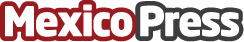 Iniciara la capacitación de maestros en febrero 2017Los acuerdos sobre la reforma educativa ha llegado a un punto intermedio, varios maestros han aceptado que sean evaluados para poder empezar las capacitaciones en temas de educación, el secretario de Educación Pública, Aurelio Nuño, ha declarado que se iniciara la capacitación a los maestros que han aceptado ser evaluados en febrero del próximo añoDatos de contacto:Nota de prensa publicada en: https://www.mexicopress.com.mx/iniciara-la-capacitacion-de-maestros-en Categorías: Nacional Telecomunicaciones Educación http://www.mexicopress.com.mx